Egenkontroll leiligheter. Elektrisk-brann. Litt til. Din og vår sikkerhet!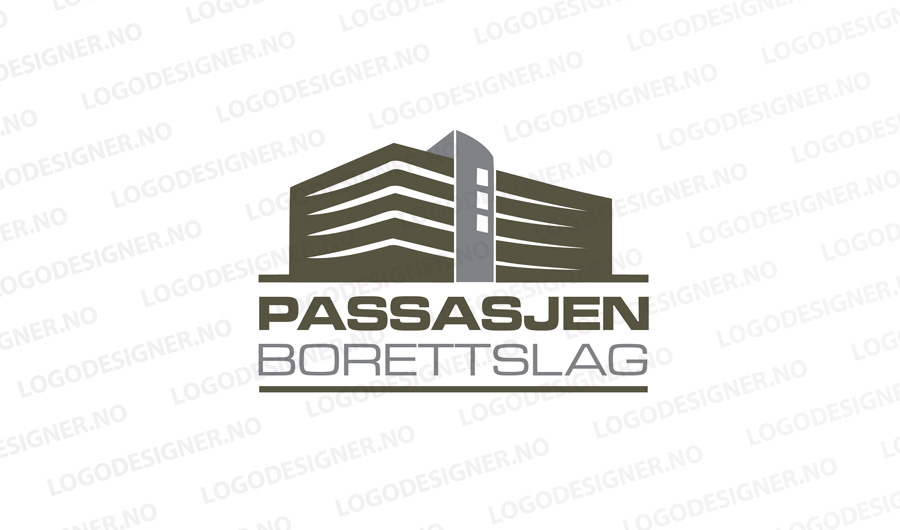 VANNFORBRUK!!!!!!Hva betyr utette kraner og ventiler økonomisk for borettslaget. Merkostnad Pr. årDryppende kran, kr. 350 Rennende kran, tynn stråle kr. 1750,-Lekkasje i wc- cisterne kr. 14000,- slik tester du lekkasje. Hvis du ser bevegelse i vannoverflaten eller du hører at det suser. Da er det lekkasje.Anbefaler rørlegger Årnes bademiljø. Tlf. 991 55 384 (Susann). Elektriker Bekkevold tlf.63906290.INFORMASJON TIL BEBOERENE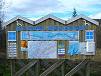 ÅRNES PASSASJEN B0RETTSLAG     APRIL 2015Nytt styre er på plass og vi gleder oss til å fortsette der det avtroppende styre slapp.Vi i styret som er Dag Tunhøvd, Irene Andreassen, Jon Rudolfsen, Gunn Thorshaug og Roy Jensen ønsker at alle som bor i Årnes Passasjen Borettslag skal delta og skape et godt bomiljø på alle plan.Nå når våren har kommet er det tid for vårarbeid både inne og ute. Slik jeg ser det vil dette arbeidet vare i ca. 2 timer og dette medregnet kaffe.Egenkontroll: Dette skjemaet skal dere bruke som en retningslinje for sikkerheten inne i din egen leilighet og at man ikke påfører andre negative opplevelser. Dette er hver enkelt av deres ansvar. Dette skjema skal ikke leveres tilbake til styret.Dugnad: 28. april kl.18.30 møter vi i fellesområdet (2. etg) for tildeling av arbeidsoppgaver.                               Dette er et bidrag til fellesskapet. De som ikke har mulighet for å være i arbeidet i forbindelse med dugnaden. Disse får anledning til å betale kr. 250,- Pengene kan legges i konvolutt og leveres i styrets postkasse, oppgang B (merkes med navn og leilighetnr.)Vask av garasjegulvet: vil bli gjort i løpet av mai. Se oppslagstavle.Parkeringsoblater: Styret har sett at P-Oblater har kommet på avveie og noen har blitt mistet. Derfor er det blitt laget nye oblater. Det store oblatet er for vår gjesteparkering.Det lille oblate er til hver enkel leilighet sin parkeringsplass i kjelleren. Det hadde vært fint om dere tok vare på disse som et verdipapir. Da ville oblatene virke etter sin hensikt. Oblatene blir tilsendt i løpet av mai måned.Reorganisering av styrets arbeid og drift er under planlegging. Nærmere info vil komme. For styret Dag TunhøvdSjekkpunkterJaNei sikringsskapet i orden?Sørg for at uvedkommende ting ikke oppbevares i skapet, og at kurser/brytere er merket og lett å lokalisere.Bruker du sterkere lyspærer i lampen enn det den er beregnet for?Se etter brunsvidde skjermer. En 100W lyspære kan ha en overflate temperatur på over 200o .Trekker du ut støpselet på forbruksapparatene dine etter bruk?For eksempel kaffetrakter, brødrister, hårføner etc.Skrur du av TV-apparatet med av/på knappen hver kveld,         Sjekker du din røykvarsler jevnlig. Batteriet tar alltid slutt.Test røykvarsler med testknappen. For rengjøring, støvsuger du røykvarsleren en gang i året. Jeg ønsker vekking hvis uhellet er ute. Uansett bytt batteri en gang i året.Elektriske ledningsopplegg bør etterses med jevne mellomrom. Gjør du det?Se/kjenn etter om noe er unormalt varmt (varmegang), slitte brytere og stikkontakter (slappe "fjærer"), tørre og sprø ledninger, og om ledningene til forbruksapparatene er i orden. Ved feil på den faste installasjonen, kontakt autorisert elektro-installatør. (elektriker)Renser du jevnlig lofilteret i tørketrommelen din?Bruker du vifteovn til varmekilde. Skal da bare brukes under tilsyn. Må ikke plasseres for nær brennbare ting. Filteret må renses reglemessig.Har det hendt at du har glemt å slå av platen på komfyren?Det finnes utstyr (komfyrvakt) på markedet for å koble ut komfyren hvis du skulle glemme det. (Distré/glemske kan ha krav på å få dekket utgiftene til komfyrvakt. Ta kontakt med Hjemmehjelpstjenesten i tilhørende kommune for å få en vurdering.)           Er brannslangen i orden? Rull denne ut og finn ut om denne virker.            Hvis brann øv på din fluktrute. Før du forlater din leilighet, føl på døren om denne er varm, da må den forbli lukket (andre rom også). Varsle andre omIkke oppvar propanbeholdere i kjellerboden. Dette er strengt forbudt.DIVERSE SJEKK OG INFO FOR SIKKERHET OG TRIVSEL!Vannsluket på badet må rengjøres.Naboen ønsker ikke å få ditt vann i taket sitt.Leiligheter som har sluk på terrassen, husk å sjekke disse.For å få optimalt renhold, det er vask om tirsdager, ta inn dørmatta. Sortering av avfallet er viktig. Flasker og diverse (møbler) kan ikke kastes i avfallsboden. Vi må følge kommunens retningslinjer for håndtering av avfall. Lover og regler fra samfunnet.Hvis det er søppel som ligger rundt huset vårt. Vær så snill og rydde dette. Da er vi alle til hjelp. Vi ønsker ett fint utemiljø.Det er forbudt å sette ut pyntegjenstander og møbler i gangene.Dette er rømningsveier hvis brann.Ønsker du kontakt med styret? Bruk postkassa i oppgang B. www.pssasjenborettslag.no nyttige informasjonerIKKE SLIPP UKJENTE INN I HUSET VÅRT.Politiets tlf. nr. 02800. brukes når man opplever ubehaglig situasjoner i bygget vårt. Husbråk, støy, ikke tilhørende mennesker til huset som oppfører seg utagerende. Ring heller 1gang for mye enn…..Det er ikke tillatt å parkere sykler i oppgangene. Brannsikkerhet.